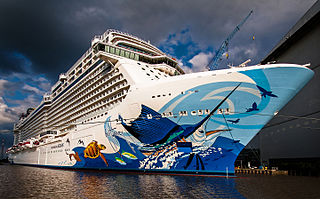                               Norwegian EscapeOctober 21– 28, 2017 Saint Leo UniversityClass Learning at Sea ProgramCruise Price: Please contact Amy Post at (386) 383-2472 or amypost@postcardtravelplanning.com  for current pricing.Category	Double 	               Single	   MC- Mini Suite	2871.00                N/ABB –balcony	2517.70	2335.00OV-Ocean View 2297.70	N/AID-inside	1932.86	N/A	 	 T1- Studio	N/A		1366.43Prices subject to change without notice.Note: Prices for all rooms are based on pricesand availability at time of booking.Please call for pricing for Triple and Quad rooms.  **LAST DATE TO BOOK: October 1st, 2017**The Norwegian Escape Highlights 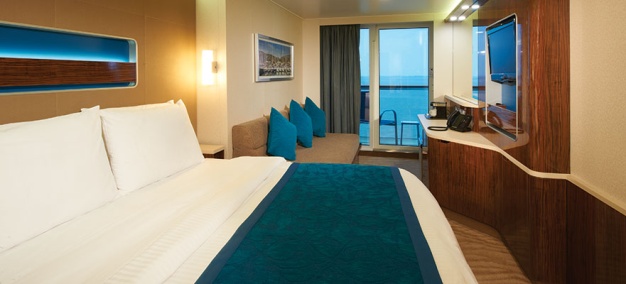 Stroll along a revolutionary, quarter-mile oceanfront walkway, enjoy treats from Carlos Bake Shop.  Norwegian Escape offers many unique dining experiences. More than any other cruise line. Our flexible accommodations feature a world of comfort whether it’s a studio made for the solo guest or connecting staterooms ideal for families.Chill out in the Ice Bar. Find your lucky slot machine in our casino. Or go dancing till the wee hours at Bliss Ultra Lounge.What’s IncludedComplimentary dining options are available on board Norwegian Escape, from three-course dining to endless buffets with action stations. Broadway shows, jazz & blues clubs, and the Headliners Comedy ClubFitness center, mini golf, sports court, ropes course, rock climbing wall, aqua park, pools, and hot tubs. Youth programs for children ages 3-17. Attentive room steward and complimentary room service. And much more!!Stateroom CategoriesCategory MC – Mini Suite with Balcony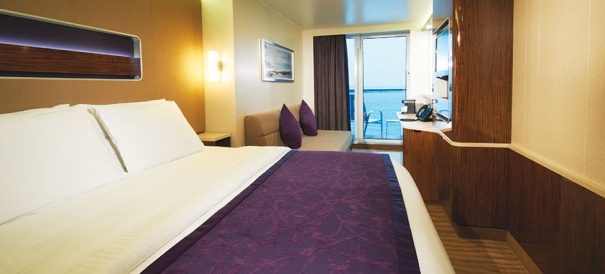 Ideal for the whole family, these staterooms are conveniently located near the kids’ area and include two lower beds that convert to a queen-size bed, an upper bed and a sofa bed. Accommodates: 2-4Category BC & BF – BalconyFloor-to-ceiling glass doors open to a private balcony with sweeping views. So enjoy beautiful sunrises, breathtaking sunsets and a cozy and comfortable room designed with you in mind. Accommodates: 2-4Category  **  – Oceanview  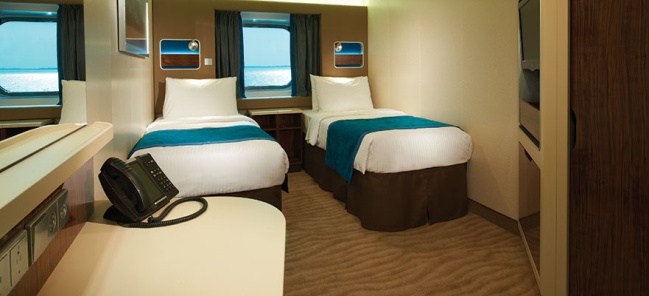 (not available for this sailing)Category ID– InsideThese staterooms feature a large picture window and two lower beds that convert to a queen-size bed. Accommodates: 2-4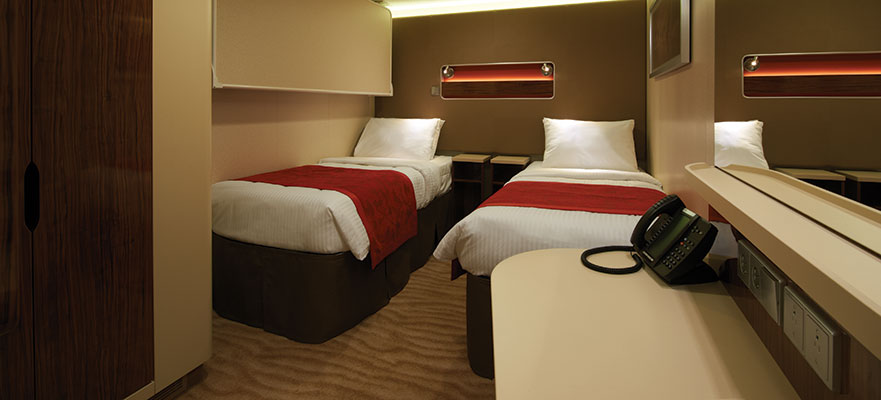 Studio – inside, for the solo travelerPrivate keycard access complex comprised of staterooms specifically designed and priced for the solo traveler. Featuring a full-size bed, a one-way window to the corridor, and separate areas for your bathroom, sink and shower. Includes access to the private Studio Lounge. Accommodates: 1.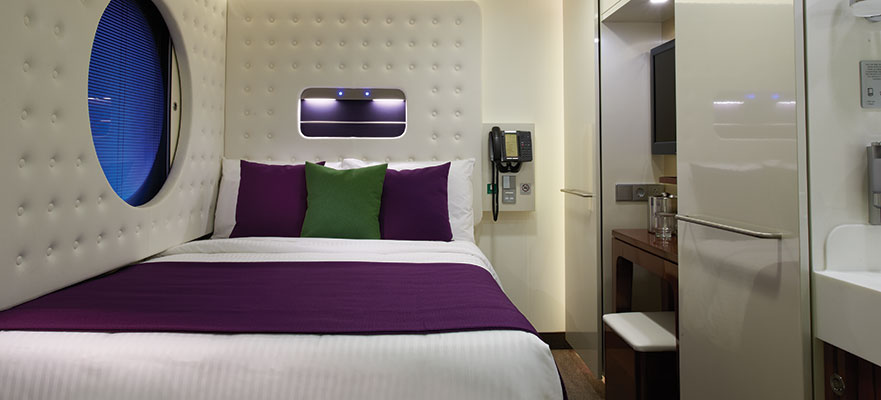 St. Leo University 2017Oct. 21st – 28th Legal Name 1:___________________________________________________________________________Legal Name 2:___________________________________________________________________________Address__________________________________________________________________________________City_________________________________State__________________Zip____________________________Telephone_______________________ Secondary Address_________________________________________________________________________City_________________________________State__________________Zip____________________________Telephone_______________________ Email address:______________________________________________Date of Birth – Name 1:_____________________________  Name 2:______________________________Emergency Contact: Name:_______________________________________________Relationship:_____________________Emergency Contact Phone: Daytime__________________________________Evening________________________________Dining preference on the ship for Dinner:  Group dining_______   Other_______Stateroom Category: 1st choice________2nd choice________ Bed preference: Queen_____ Twins_____T-shirt size: Name 1 -  S___ M___ L___XL___XXL___      Name 2 – S___M___L___XL___XXL___For deposit: $250 per person payable by credit card.Credit Card Type_____ Card #_______________________________________Exp. Date______________Name as it appears on the credit card_______________________________________________Signature_______________________________________________Date____________________STEPS: Contact Amy Post to secure your deposit for the cruise:Amy Post (386) 383-2472amypost@postcardtravelplanning.com  Once registered with Amy, contact Karin May to register for class.DayPorts of CallArrivalDepartureSaturday, 10/21/17Miami(Tour of Miami’s US Customs Station)12:00 – 1:30 PM(Class Orientation) 2:00 PM – 4:00 PM--4:00 PMSunday, 10/22/17At Sea (Class 9:00 AM – 4:00 PM)----Monday, 10/23/17At Sea (Class 9:00 AM - 12:00 PM)----Tuesday, 10/24/17St. Thomas (Tour of US Coast Guard Station and Vessels in St. Thomas along with resident Federal Customs and FBI agents class presentation)9:00 AM – 1:00 PM8:00 AM6:00 PMWednesday, 10/25/17Tortola, VI7:00am3:00pmThursday, 10/26/17At Sea (Class 9:00 AM – 12:00 PM)----Friday, 10/27/17Nassau12:00pm7:00pmSaturday, 10/28/17Miami6:00 AM--